Підстава: пункт 4-1 постанови Кабінету Міністрів України від 11 жовтня 2016 р. № 710 «Про ефективне використання державних коштів» Обґрунтування на виконання вимог Постанови КМУ від 11.10.2016 № 710:Враховуючи зазначене, замовник прийняв рішення стосовно застосування таких технічних та якісних характеристик предмета закупівлі: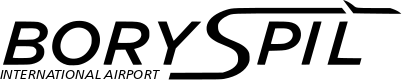 ДЕРЖАВНЕ ПІДПРИЄМСТВО«МІЖНАРОДНИЙ АЕРОПОРТ «БОРИСПІЛЬ» 08300, Україна, Київська обл., Бориспільський район, село Гора, вулиця Бориспіль -7, код 20572069, юридична особа/ суб'єкт господарювання, який здійснює діяльність в окремих сферах господарювання, зазначених у п. 4 ч.1 ст. 2 Закону України «Про публічні закупівлі»Обґрунтування технічних та якісних характеристик предмета закупівлі та очікуваної вартості предмета закупівліОбґрунтування технічних та якісних характеристик предмета закупівлі та очікуваної вартості предмета закупівліПункт КошторисуНазва предмета закупівлі із зазначенням коду за Єдиним закупівельним словникомОчікувана вартість предмета закупівлі згідно річного плану закупівельОчікувана вартість предмета закупівлі згідно ОГОЛОШЕННЯ про проведення відкритих торгівІдентифікатор процедури закупівліп. 17.27 (2023)Знаряддя, код ДК 021:2015 - 44510000-8 - Знаряддя 29 060,00 грн. з ПДВ24 216,67грн. без ПДВ UA-2023-01-24-017156-a1Обґрунтування технічних та якісних характеристик предмета закупівліВизначення потреби в закупівлі: Для оперативного виконання робіт, пов’язаних із забезпеченням безпеки дорожнього руху, зокрема, для встановлення та монтажу дорожніх стовпчиків (гумових та металевих), напівсфер, дорожніх знаків, інформаційних вказівників та інших технічних засобів організації руху.Обґрунтування технічних та якісних характеристик предмета закупівлі: Якісні та технічні характеристики предмета закупівлі визначені з урахуванням реальних потреб підприємства та оптимального співвідношення ціни та якості.Замовник здійснює закупівлю даного товару, оскільки він за своїми якісними та технічними характеристиками найбільше відповідатиме вимогам та потребам замовника.2Обґрунтування очікуваної вартості предмета закупівліОбґрунтування очікуваної вартості предмета закупівлі: Визначення очікуваної вартості предмета закупівлі обумовлено статистичним аналізом загальнодоступної інформації про ціну предмета закупівлі на підставі затвердженої центральним органом виконавчої влади, що забезпечує формування та реалізує державну політику у сфері публічних закупівель, примірної методики визначення очікуваної вартості предмета закупівлі, затвердженої наказом Міністерства розвитку економіки, торгівлі та сільського господарства України від 18.02.2020 № 275.Розрахунок очікуваної вартості предмета закупівлі здійснено відповідно до Положення «Про порядок визначення очікуваної вартості предмета закупівлі» від 17.05.2022 №50-06-1.Обґрунтування обсягів закупівлі: Обсяги визначено відповідно до очікуваної потреби.3Інша інформаціяСпосіб проведення моніторингу ринкуБуло проведено моніторинг ринку, направлено запити підприємствам, що постачають відповідну продукцію на наступні електронні пошти: 'info@eurotools.ua' ТОВ "ТОРГОВЕЛЬНА КОМПАНІЯ "ЄВРОІНСТРУМЕНТ".'k3.tenderkompl@epicentrk.com' ТОВ "Епіцентр К"'M8vpp@ukrservice.biz', 'm5opp@ukrservice.biz' ФОП Лук’ян Микола Федорович.Також здійснено пошук, збір та аналіз загальнодоступної відкритої інформації про ціни на момент вивчення ринку. Вивчено ціни з наступних інтернет-ресурсів: Інтернет-магазин «ЄВРОІНСТРУМЕНТ» https://eurotools.ua/Інтернет-гіпермаркет «STORGOM» https://storgom.ua/ua/Інтернет магазин «ТРЕЙД-ПЛЮС» https://tdp.com.ua/Інтернет магазин Епіцентр https://epicentrk.ua/№ п/пНайменування ТоваруОд. виміруК-тьТехнічні та якісні характеристики предмета закупівлі1Молоток слюсарнийшт1Вага – 800 г; Квадратний бойок; Дерев’яна ручка.2Набір свердл набір1Вид – по металу; Кількість в наборі – 25 одиниць; Тип свердла – спіральне; Тип хвостовика – циліндричний; Максимальний діаметр – 13 мм; Мінімальний діаметр – 1 мм; Діаметр розмірів свердел (мм) – 1; 1,5; 2; 2,5; 3; 3,5; 4; 4,5; 5; 5,5; 6; 6,5; 7; 7,5; 8; 8,5; 9; 9,5; 10; 10,5; 11; 11,5; 12; 12,5; 13; Металевий або пластиковий кейс (Учасник в своїй пропозиції повинен зазначити конкретний матеріал кейсу).3Ключ газовий з губкамишт1Призначення – для труб.Тип ключа – важільний;Матеріал – хром ванадієва сталь;Триточкове утримання труби; Стійкий до зношування;Посилена гільза;Довжина – не менше 300 мм (Учасник в своїй пропозиції повинен зазначити конкретний показник запропонованого товару (якщо це доцільно). 4Бур шт1Призначення – по бетону;Діаметр – 18 мм; Довжина – 460 мм; Хвостовик – SDS plus;Твердосплавна напайка.5Бур шт1Призначення – по бетону;Діаметр – 40 мм; Довжина –570 мм; Хвостовик – SDS max.4 ріжучі грані.Твердосплавна напайка.6Набір біт набір1Матеріал – сталь. Набір включає – не менше 10 одиниць (Учасник в своїй пропозиції повинен зазначити конкретний показник запропонованого товару (якщо це доцільно).Довжина біти – 25 мм;Мінімальна комплектація включає біти типу: PZ, PH, SL.Магнітний тримач біт (довжина – 60 мм) – 1 шт.Пластиковий кейс.7Алмазна коронка шт2Сфера застосування: для бурильної машини;Діаметр – 102 мм; Тип хвостовика – 1 1/4 UNC;Загальна довжина – 450 мм; Матеріал, що обробляється – армований бетон, бетон, цегла;Кількість сегментів – не менше 4 шт (Учасник в своїй пропозиції повинен зазначити конкретний показник запропонованого товару (якщо це доцільно).8Алмазна коронка шт2Сфера застосування: для бурильної машини;Діаметр – 152 мм; Тип хвостовика – 1 1/4 UNC;Загальна довжина – 450 мм; Матеріал, що обробляється – армований бетон, бетон, цегла;Кількість сегментів – не менше 4 шт (Учасник в своїй пропозиції повинен зазначити конкретний показник запропонованого товару (якщо це доцільно).